Ӏ уровеньЗамените символ * так, чтобы выполнялось равенство: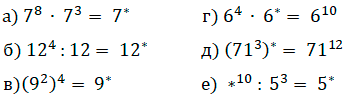 2. Найти значение переменной:а) (34)x = 38б) 10a = 1000в) 45 · 43 = 45+cг) (0,1)n = 0,013. Вычислите:а) 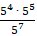 б) 0,210· 510в) 7 · 103 – 8 · 102ӀӀ уровень1. Замените символ * выражением так, чтобы равенство было верным:а) * · 55 = 518б) (b*)4 = b16в) (m/n)5 = */*г) n15 : * = n5д) * : с30 = с15е) (*)3 = 8х32. Решите уравнение: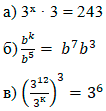 3) Вычислите: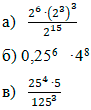 